FICHE de PRÉSENTATION d’activitésFiche élève : activitéLe cœur à l’effort et les allures de course   ÉNONCÉ 1Document 1 : Les 2 électrocardiogrammes enregistrés :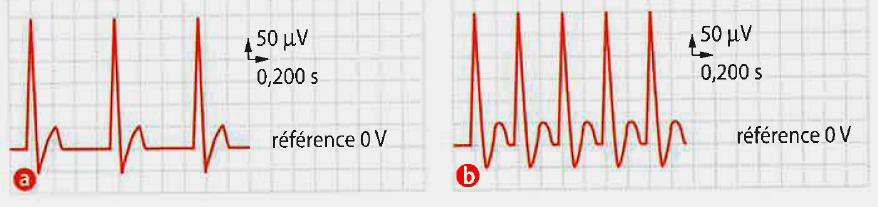 Document 2 : La fréquence cardiaque maximale (FCM) selon le site « entrainement-sportif.fr »En théorie selon Astrand, un physiologiste suédois, la fréquence cardiaque maximale en battement par minute correspondrait à la formule suivante: FCM = 220 - Votre âge. Il existe une marge de 10 %. Mais il s'agit en fait d'une moyenne. A l'échelle d'une personne, on peut avoir des résultats très différents. Certains quadragénaires atteignent encore les 200 pulsations alors que des jeunes adultes n'y arrivent pas. Les femmes possèdent également des cœurs légèrement plus rapides que les hommes.Pour elles, il faut appliquer l'équation: FCM = 226- l'âge.Pour toutes ces raisons, on ne peut donc pas prendre l'équation d'Astrand en référence pour connaitre sa  fréquence cardiaque maximale réelle. Cette formule peut toutefois servir de référence de départ pour un test de terrain.Document 3 : Les différentes allures de course :Endurance : 60 à 70% de la fréquence cardiaque maximaleEndurance active : 70 à 80% de la fréquence cardiaque maximaleSeuil 80 à 90% de la fréquence cardiaque maximaleVitesse maximale aérobie 90 à 100% de la fréquence cardiaque maximaleÉNONCÉ 2Le professeur d’EPS et son équipe enregistrent l’électrocardiogramme d’une élève de 16 ans de seconde  au repos puis pendant le cross du lycée.Document 1: Les 2 électrocardiogrammes enregistrés :Document 2: La fréquence cardiaque maximale (FCM) selon le site « entrainement-sportif.fr »La fréquence cardiaque maximale (fcm) théorique en battements par minute peut se calculer de la manière suivante pour une élève : 226 – âge.Document 3 : Les différentes allures de course :Endurance : 60 à 70% de la fréquence cardiaque maximaleEndurance active : 70 à 80% de la fréquence cardiaque maximaleSeuil 80 à 90% de la fréquence cardiaque maximaleVitesse maximale aérobie 90 à 100% de la fréquence cardiaque maximaleLes signaux enregistrés sont-ils périodiques ? Justifier.Quel est l’ECG du document 1 qui correspond à la phase de l’effort ? Expliquez en utilisant les notions de fréquence et de période.Déterminez la période T de l’ECG b à l’aide du tracé et calculez la fréquence f correspondante.Comparez la fréquence cardiaque lors du cross à la fréquence cardiaque maximale théorique en battement par minute.Conclure en déterminant l’allure course de l’élève.Niveau secondesecondeSéquenceÉmission et perception d’un son Émission et perception d’un son Titre de l’activitéLe cœur à l’effort et les allures de courseLe cœur à l’effort et les allures de courseType d'activitéEvaluation différenciéeEvaluation différenciéeRéférences au programmeNotions et contenusSignal sonore périodique, fréquence et période. Relation entre période et fréquence Capacités exigiblesDéfinir et déterminer la période et la fréquence d’un signal sonore notamment à partir de sa représentation temporelle. Mesurer la période d’un signal sonore périodique. Capacités mathématiques : identifier une fonction périodique et déterminer sa période. Compétences mobilisées Restituer des connaissances       S’approprier           Analyser/raisonnerRéaliser                                           Valider                     CommuniquerRestituer des connaissances       S’approprier           Analyser/raisonnerRéaliser                                           Valider                     CommuniquerMise en œuvrePré-requis: Notion de fréquence abordée au collège (cycle 4)Pré-requis: Notion de fréquence abordée au collège (cycle 4)Mise en œuvreDurée : 1 heureDurée : 1 heureMise en œuvreContraintes matérielles : Avoir différents exemplaires des deux sujets.Contraintes matérielles : Avoir différents exemplaires des deux sujets.Liens photosAuteur@ac-lyon.fr@ac-lyon.frAuteur pour le GRD groupe lycée de l’académie de LYON pour le GRD groupe lycée de l’académie de LYON